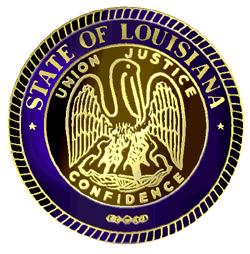 State of LouisianaDepartment of Health and HospitalsLouisiana Physical Therapy Board(337) 262-1043      FAX (337) 262-1054AGENDAMarch 22, 20128:00	Call Meeting to order8:15	February Board Meeting Minutes8:30 	ReportsChairman’s ReportLA SB 191Treasurer’s ReportFeb 2012 actual vs. budgetSecuritiesExecutive Director’s Report9:30	Rules and Regulations Implementation Issues10:00	New Business10:15	Legal Synergy PT issuesSynergy PT issues 111:15  Unfinished Business            Task TrackerCorrespondenceAssuming CareClarification RequestFACE BOOK COMMENTFace to Face Documentationplease clarifyquestionsTherapy Timeinquiries from Shreveport meetingMeeting topic questionchange of employer and addressQuestionQuestion for the Board.msgQuestion regarding student supervisionJurisprudence meeting HoumaFace to Face conferences!.msg1:00 	Board Monthly Call Discussion1:15     Monitoring Disciplined Therapists Report2:00   Investigation Summary Reports (one-on-one meetings)3:00   Adjournment